__________________________________ Ime i prezime podnositelja zahtjeva                                                         ________________________________________Adresa________________________________________                  OIB_______________________________________Telefon/Mobitel _______________________________________Zastupan po GRAD KARLOVACUpravni odjel za prostorno uređenje i poslove provedbe dokumenata prostornog uređenja								Trg hrvatskih branitelja 4 Predmet: Zahtjev za izdavanje uporabne dozvole		(čl. 186. ZOPU, UP)	    Molim Naslov da mi izda uporabnu dozvolu za građevinu izgrađenu, rekonstruiranu, obnovljenu ili saniranu u provedbi propisa o obnovi, odnosno propisa o područjima posebne državne skrbi(obavezno navesti katastarsku česticu, katastarsku općinu te adresu na kojoj je građevina izgrađena)Prilozi:kopija katastarskog plana za katastarsku česticu na kojoj je građevina izgrađenadokaz da je građenje, rekonstrukcija, obnova, odnosno sanacija građevine provedena u sklopu provedbe propisa o obnovi ili propisa o područjima posebne državne skrbi (ugovor o kreditu, ugovor o obnovi, akt tijela državne vlasti, zapisnik o primopredaji građevine i drugo)U Karlovcu, _______________. g.                        _____________________________                                                       vlastoručni potpis podnositelja zahtjeva                                                                                               ili opunomoćenika Upravna pristojba/Tar.br.1. 2.65 EUR 20,00 kn - Upravna pristojba/Tar.br.2. 6.64 EUR 50,00 kn Tečaj 7,53450 / Uplata na rn HR7824000081817900000, poziv na broj: HR68 5703-OIB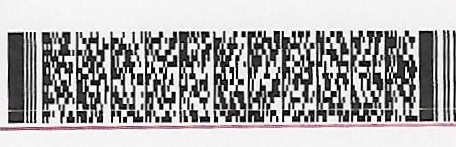 